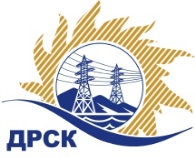 Акционерное Общество«Дальневосточная распределительная сетевая  компания»Протокол №401/ПрУ -ВПЗакупочной комиссии по запросу котировок в электронной форме «Кадастровые работы для целей оформления прав землепользования под ПС 110/35 кВ и ТП для нужд филиала «Южно Якутские ЭС» (Лот № 927.1)СПОСОБ И ПРЕДМЕТ ЗАКУПКИ: ‒	Запрос котировок в электронной форме: «Кадастровые работы для целей оформления прав землепользования под ПС 110/35 кВ и ТП для нужд филиала «Южно Якутские ЭС»Плановая стоимость закупки: 2 162 000.00 руб. без учета НДС. Закупка 927.1раздел 10. ГКПЗ 2019 г.КОЛИЧЕСТВО ПОДАННЫХ ЗАЯВОК НА УЧАСТИЕ В ЗАКУПКЕ: пять заявокВОПРОСЫ, ВЫНОСИМЫЕ НА РАССМОТРЕНИЕ ЗАКУПОЧНОЙ КОМИССИИ:О рассмотрении результатов оценки заявок Участников Об отклонении заявки Участника ОБЩЕСТВО С ОГРАНИЧЕННОЙ ОТВЕТСТВЕННОСТЬЮ "КАДАСТР-ПРО"О признании заявок соответствующими условиям Документации о закупкеО ранжировке заявокО выборе победителя закупкиВОПРОС №1. «О рассмотрении результатов оценки заявок Участников»РЕШИЛИ:Признать объем полученной информации достаточным для принятия решения.Принять цены, полученные на процедуре вскрытия конвертов с заявками участников запроса котировок в электронной форме.ВОПРОС №2 «Об отклонении заявки Участника ОБЩЕСТВО С ОГРАНИЧЕННОЙ ОТВЕТСТВЕННОСТЬЮ "КАДАСТР-ПРО"»РЕШИЛИ:Отклонить заявку Участника ООО "КАДАСТР-ПРО" от дальнейшего рассмотрения на основании пп. Б п. 4.9.6  Документации о закупке, как несоответствующую следующим требованиям:ВОПРОС №3 «О признании заявок соответствующими условиям Документации о закупке»РЕШИЛИ:	Признать заявки ОБЩЕСТВО С ОГРАНИЧЕННОЙ ОТВЕТСТВЕННОСТЬЮ "СТРОЙГЕОКОМПЛЕКС", Акционерное общество "Якутское аэрогеодезическое предприятие", ОБЩЕСТВО С ОГРАНИЧЕННОЙ ОТВЕТСТВЕННОСТЬЮ «ГЕО-ГРАДКАДАСТР», ОБЩЕСТВО С ОГРАНИЧЕННОЙ ОТВЕТСТВЕННОСТЬЮ "ГЕОМЕР" соответствующими условиям Документации о закупке и принять их к дальнейшему рассмотрению.ВОПРОС №4. «О ранжировке заявок»РЕШИЛИ:         Утвердить ранжировку заявок:ВОПРОС №5. «О выборе победителя закупки»РЕШИЛИ:Признать Победителем закупки Участника, занявшего 1 (первое) место в ранжировке по степени предпочтительности для Заказчика: ОБЩЕСТВО С ОГРАНИЧЕННОЙ ОТВЕТСТВЕННОСТЬЮ "ГЕОМЕР" ИНН/КПП 1435134259/143501001 ОГРН 1031402045773 с ценой заявки не более 1 250 000.00 руб. без НДС. Срок выполнения работ: до 31.10.2019. Условия оплаты: в течение 30 (тридцати) календарных дней с момента передачи документов по акту приема-передачи и с даты подписания акта сдачи-приемки выполненных работ, на основании счета выставленного Подрядчиком. Срок действия оферты: в течение 90 календарных дней с даты вскрытия конвертов (17.04.2019).Инициатору договора обеспечить подписание договора с Победителем не ранее чем через 10 (десять) календарных дней и не позднее 20 (двадцати) календарных дней после официального размещения итогового протокола по результатам закупки, с учетом результатов преддоговорных переговоров (в случае проведения таковых), в том числе получение положительного экспертного заключения/согласования в части ценообразующих документов в соответствии с действующим у Заказчика Регламентом согласования ценообразующей документации (при условии наличия данного требования в ЛНД(А) Заказчика).Победителю закупки в срок не позднее 3 (трех) рабочих дней с даты официального размещения итогового протокола по результатам закупки обеспечить направление по адресу, указанному в Документации о закупке, информацию о цепочке собственников, включая бенефициаров (в том числе конечных), по форме и с приложением подтверждающих документов согласно Документации о закупке.Исполнитель Игнатова Т.А. 397-307город БлаговещенскЕИС № 31907740204___.05.2019№ п/пДата и время регистрации заявкиНаименование, адрес и ИНН Участника и/или его идентификационный номер115.04.2019 11:47ОБЩЕСТВО С ОГРАНИЧЕННОЙ ОТВЕТСТВЕННОСТЬЮ "СТРОЙГЕОКОМПЛЕКС" 
ИНН/КПП 5401324192/540401001 
ОГРН 1095401003719216.04.2019 07:12ОБЩЕСТВО С ОГРАНИЧЕННОЙ ОТВЕТСТВЕННОСТЬЮ "КАДАСТР-ПРО" 
ИНН/КПП 2722115195/272201001 
ОГРН 1122722007430316.04.2019 11:11Акционерное общество "Якутское аэрогеодезическое предприятие" 
ИНН/КПП 1435259770/143501001 
ОГРН 1121435014348416.04.2019 11:34ОБЩЕСТВО С ОГРАНИЧЕННОЙ ОТВЕТСТВЕННОСТЬЮ «ГЕО-ГРАДКАДАСТР» 
ИНН/КПП 1435296404/143501001 
ОГРН 1151447006226517.04.2019 06:54ОБЩЕСТВО С ОГРАНИЧЕННОЙ ОТВЕТСТВЕННОСТЬЮ "ГЕОМЕР" 
ИНН/КПП 1435134259/143501001 
ОГРН 1031402045773№ п/пДата и время регистрации заявкиНаименование, адрес и ИНН Участника и/или его идентификационный номерЦена заявки, руб. без НДСПримечания115.04.2019 11:47ОБЩЕСТВО С ОГРАНИЧЕННОЙ ОТВЕТСТВЕННОСТЬЮ "СТРОЙГЕОКОМПЛЕКС" 
ИНН/КПП 5401324192/540401001 
ОГРН 10954010037191 999 999.0020%216.04.2019 07:12ОБЩЕСТВО С ОГРАНИЧЕННОЙ ОТВЕТСТВЕННОСТЬЮ "КАДАСТР-ПРО" 
ИНН/КПП 2722115195/272201001 
ОГРН 11227220074301 426 000.00Без НДС316.04.2019 11:11Акционерное общество "Якутское аэрогеодезическое предприятие" 
ИНН/КПП 1435259770/143501001 
ОГРН 11214350143481 686 315.1120%416.04.2019 11:34ОБЩЕСТВО С ОГРАНИЧЕННОЙ ОТВЕТСТВЕННОСТЬЮ «ГЕО-ГРАДКАДАСТР» 
ИНН/КПП 1435296404/143501001 
ОГРН 11514470062261 276 000.00Без НДС517.04.2019 06:54ОБЩЕСТВО С ОГРАНИЧЕННОЙ ОТВЕТСТВЕННОСТЬЮ "ГЕОМЕР" 
ИНН/КПП 1435134259/143501001 
ОГРН 10314020457731 250 000.00Без НДС№ п/пОснования для отклоненияУчастник имеет кризисное финансовое состояние, что не соответствует пп.3 п 10.1 Приложение № 3 – Требования к участникам Документации о закупке, в котором установлено следующее требование:  «Участник закупки не должен находиться в кризисном финансовом состоянии (данный показатель оценивается в соответствии с Методикой проверки ДРиФС)»Место в ранжировке (порядковый № заявки)Дата и время регистрации заявкиНаименование Участника и/или идентификационный номерИтоговая цена заявки, 
руб. без НДС Возможность применения приоритета в соответствии с 925-ПП1 место17.04.2019 06:54ОБЩЕСТВО С ОГРАНИЧЕННОЙ ОТВЕТСТВЕННОСТЬЮ "ГЕОМЕР" 
ИНН/КПП 1435134259/143501001 
ОГРН 10314020457731 250 000.00нет2 место16.04.2019 11:34ОБЩЕСТВО С ОГРАНИЧЕННОЙ ОТВЕТСТВЕННОСТЬЮ «ГЕО-ГРАДКАДАСТР» 
ИНН/КПП 1435296404/143501001 
ОГРН 11514470062261 276 000.00нет3 место16.04.2019 11:11Акционерное общество "Якутское аэрогеодезическое предприятие" 
ИНН/КПП 1435259770/143501001 
ОГРН 11214350143481 686 315.11нет4 место15.04.2019 11:47ОБЩЕСТВО С ОГРАНИЧЕННОЙ ОТВЕТСТВЕННОСТЬЮ "СТРОЙГЕОКОМПЛЕКС" 
ИНН/КПП 5401324192/540401001 
ОГРН 10954010037191 999 999.00нетСекретарь Закупочной комиссии:Елисеева М.Г. _____________________________